EDITAL Nº 006/2021ABRE PROCESSO SELETIVO SIMPLIFICADO PARA CONTRATAÇÃO EMERGENCIAL TEMPORÁRIA DE AGENTE COMUNITÁRIO DE SAÚDE (ACS). 		O Município de Paulo Bento, Rio Grande do Sul, através da Secretaria Municipal de Saúde, torna público para conhecimento dos interessados que estão abertas as inscrições ao Processo Seletivo Simplificado para a Contratação Agente Comunitário de Saúde (ACS) atuação nas Microáreas nº. 04 e 06, do Município de Paulo Bento, em conformidade com a Lei Municipal nº 1941 de 21 de setembro de 2021 e Lei Municipal nº. 1943 de 29 de setembro de 2021, para o preenchimento dos cargos abaixo relacionados:1) Número de vagas: 		Carga Horária: 		    Vencimento Básico:	       02			     40 h/s 			         R$ 1.562,442) Critérios a serem avaliados:a) Instrução: Ensino Médio Completo;b) Idade: mínima de 18 anos;c) residir no território da  Microárea que irá atuar, conforme mapa/delimitação em anexo (ANEXO I - Microárea 04 e ANEXO II - Microárea 06). 3) Período, Local e Horário das Inscrições:De 13 a 19 de outubro de 2021, no horário das 8h às 11h30min - 13h30min às 16h,  junto à Unidade Básica de Saúde do Município de Paulo Bento/RS.4) Documentos a serem apresentados e entregues no ato da Inscrição:O candidato deverá apresentar original e cópia dos seguintes documentos:
4.1. Cédula de Identidade;
4.2. CPF;
4.3. Título de Eleitor com comprovante da última eleição;
4.4. Comprovante de residência junto às Microáreas n° 04 e 06 (conforme mapas anexos I e II);
4.5. Diploma e/ou Certificado do Ensino Médio Concluído;

5) Homologação das inscrições e prazo para recurso:5.1 A homologação das inscrições será no dia 21 de outubro de 2021. O prazo para recurso do indeferimento das inscrições será no dia 22 de outubro de 2021 em horário de expediente.6) Critério de Avaliação e Classificação:A forma para fins de classificação final obedecerá às seguintes etapas:6.1 Primeira etapa: Avaliação da pontuação de Títulos e Escolaridade, a serem entregues em cópias no ato da inscrição, acompanhadas das originais para conferência e aceitação, obedecerá ao disposto na tabela que segue:Os certificados de Cursos/Eventos não poderão ter data de expedição superior a 02 (dois) anos em relação à data do edital de abertura do Processo Seletivo.6.2 Segunda Etapa: Sorteio Público objetivando desempate para candidatos em situações de mesma, ou sem, pontuação. Dar-se-á em hora e local definido neste edital, conforme abaixo:Dia 26/10/2021 às 10:00 horas.Junto a Sala de Reuniões da Prefeitura Municipal.Avenida Irmãs Consolata, 189 – Centro – Paulo Bento/RS.7) Resultado provisório e prazo para recurso:7.1 O resultado provisório será divulgado a partir das 11h30min do dia 26 de outubro de 2021. O prazo para interposição de recurso quanto ao resultado provisório será dia 28 de outubro de 2021 e o julgamento do mesmo, caso existir no dia 29 de outubro de 2021.8) Resultado Final:8.1 O resultado final será divulgado no dia 1º de novembro de 2021.9) Contratação:9.1 A contratação será de natureza administrativa e realizada de acordo com as necessidades do Município, ficando assegurado ao contratado o direito previsto no artigo 236 da Lei Municipal nº 025/2001.10) Prazo de Validade:10.1 A contratação temporária de excepcional interesse público será pelo período de 01 (um) ano, podendo ser prorrogada por até igual período, ou até o preenchimento do cargo mediante concurso público, o que ocorrer primeiro.10.2 Em caso de cessar a necessidade, ou os agentes titulares retornarem das suas licenças, o contrato celebrado poderá ser rescindido a qualquer momento, independente de aviso prévio e sem que gere qualquer direito ao contratado.11) Disposições Gerais:11.1 O presente edital será publicado no local de costume da Prefeitura Municipal de Paulo Bento, bem como disponibilizado no endereço eletrônico www.paulobento.rs.gov.br. A condução do Processo Seletivo será dada pela Comissão nomeada pelo Executivo Municipal, através da Portaria específica para a finalidade.Paulo Bento/RS, 08 de outubro de 2021.GABRIEL JEVINSKIPrefeito Municipal de Paulo BentoANEXO I - MICROÁREA 04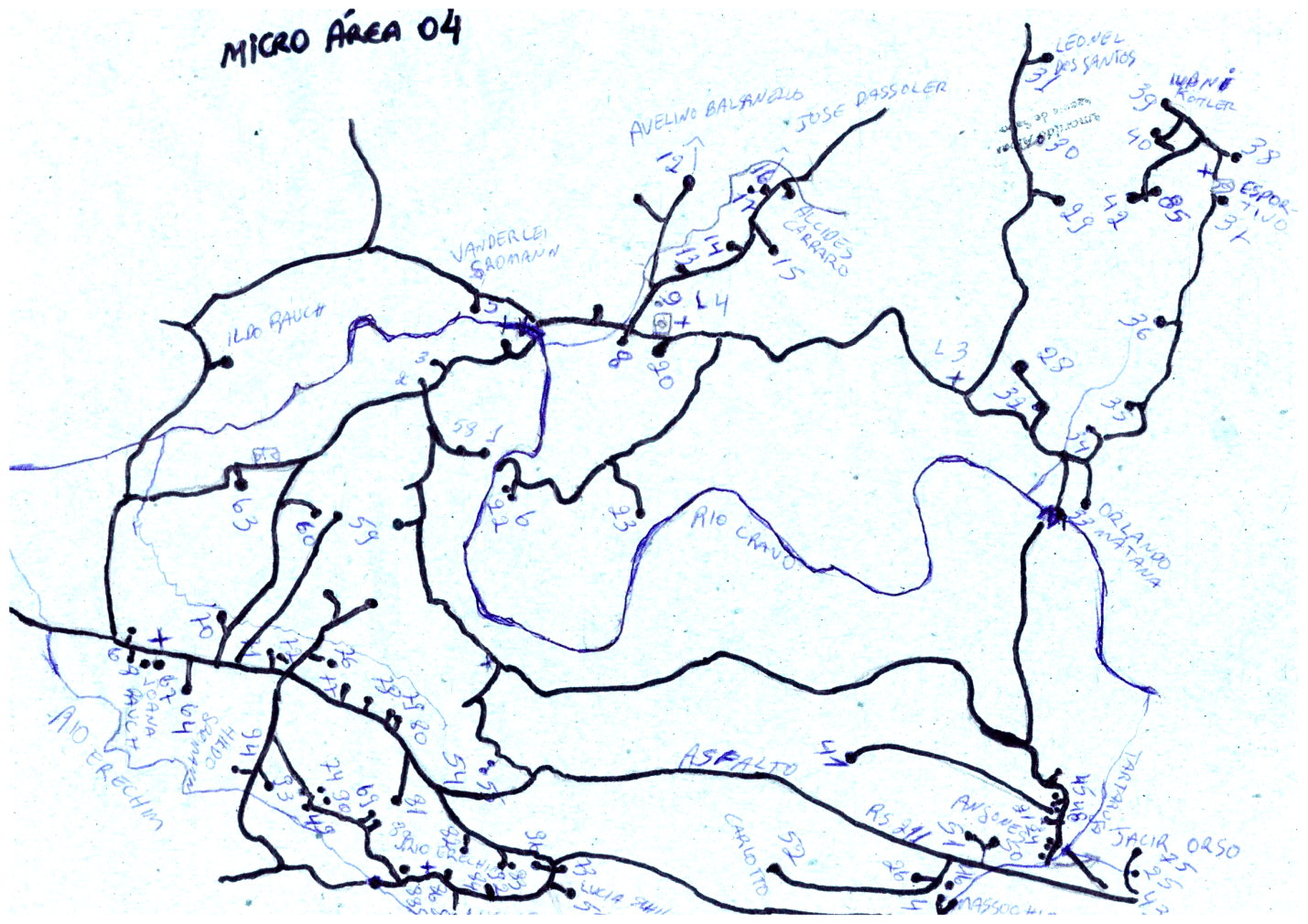 ANEXO II - MICROÁREA 06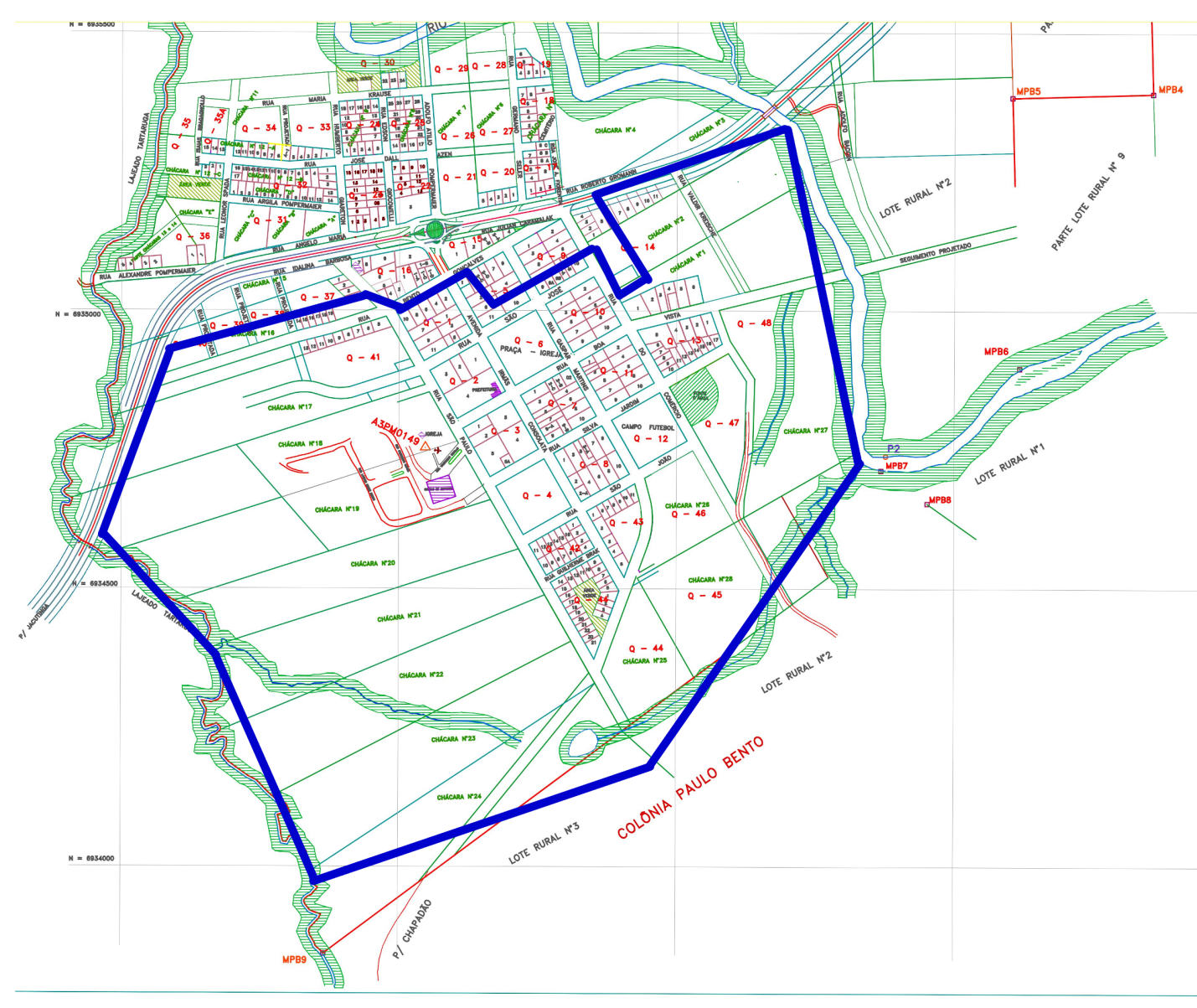 Títulos EscolaridadeDescriçãoNº de documentosPontuação MáximaEnsino MédioHistórico Escolar/Certidão ou Diploma0102Certificados/Cursos na área de saúde (carga horária mínima de 08 horas)Certificado/Certidão de participação0204